УТВЕРЖДЁН	                                                                                                                                                                                                                    общим собранием							                                                                                                                                  членов ТСЖ «Содружество»						                                                                                                                                              от   07.02.2016  № 20	ОТЧЁТревизионной Комиссии ТСЖ «Содружество» за 2015 годПредседатель ревизионной комиссии – Грачёва Людмила Ивановна,Члены ревизионной комиссии:Маслюков Александр БорисовичДегтярева Ирина ВикторовнаДата начала ревизии:    27 января 2016годаДата окончания ревизии:  27 января 2016 года                           Основания и обстоятельства проведения ревизии.       Ревизионная комиссия Товарищества собственников жилья «Содружество» (далее ТСЖ), руководствуясь Жилищным кодексом РФ и Уставом ТСЖ, провела ревизию финансово-хозяйственной деятельности ТСЖ за период с 1 января 2015 года  по 31 декабря 2015 года. (далее -отчетный период), с целью объективной независимой проверки этой деятельности и оценки деятельности Правления ТСЖ, выдачи заключения об исполнении сметы доходов и расходов ТСЖ  за  2015 год  и размерах обязательных платежей.Настоящий отчет Ревизионной комиссии составлен 27 января 2016 года. Используемые материалы.При проведении ревизии использовались следующие материалы и документы: Документы, представленные Правлением ТСЖ:-договора с подрядными, ресурсоснабжающими и иными лицами и организациями, заключенные или действующие в 2015 году; -документы по приобретению товарно-материальных ценностей за 2015 году, авансовые отчеты, -первичная бухгалтерская документация за 2015 год;-документы кадрового учета.                                           I.Цели и задачи проверки:Ревизионная комиссия проверила на соответствиеследующие вопросы:1) Соответствует ли действительности отраженный в бухгалтерской отчетности приход денежных средств в кассу (наличными) и на расчетный счет ТСЖ за период с 01.01.2015 по 31.12.2015 года?2) С какими организациями ТСЖ работало за период с 01.01.2015 по 31.12.2015 года на договорной основе? В каком объеме и на какую сумму эти организации предоставили собственникам услуги, связанные с содержанием общего имущества за период с 01.01.2015 по 31.12.2015 года?3) Провести проверку ведения документации и бухгалтерской отчетности ТСЖ «Содружество».5) Провести проверку штата сотрудников ТСЖ «Содружество».6) Провести проверку целевого расходования денежных средств собственникови жителей ТСЖ.                                         II. РЕЗУЛЬТАТЫ РЕВИЗИИ         1. Лица, ответственные за учет и расходование средств ТСЖ.В  2015 года Правление ТСЖ « Содружество»  возглавлялаКузнецова Людмила Михайловна.В сентябре 2014 года в соответствии с решением общего собрания собственников был избран новый состав правления ТСЖ« Содружество» в составе  пяти человек: Кумпан Н.( кв.12), Белая Н.А. ( кв.13), Микитюк Л.А.( кв.69), Кузнецова Л.М. ( кв.39);члены ревизионной комиссии:  Дегтярева И.В. ( кв.14), Грачева Л.И. ( кв. 68), Маслюков А.Б.                ( 41).Председателем правления была переизбрана Кузнецова Л.М. ( кв.39).        2. Список сотрудников ТСЖ.Список штатных сотрудников, работающих в отчетном периоде по найму:- Председатель правления ТСЖ – должностные полномочия определены Жилищным кодексом РФ и Уставом ТСЖ.- Дубский В.С. – техник- смотритель, в обязанности входит ежедневный контроль за техническим состоянием  дома, уборка    контейнерной площадки.- Дубская К.М. – помощник бухгалтера, в обязанности входит сбор и обработка ежемесячных  показаний индивидуальных счетчиков, контроль за достоверностью предоставляемых показаний и исправностью индивидуальных эл. счетчиков. Документация, бухгалтерский учет и кадровый учет, заключение договоров, исполнение решений правления и общих собраний ТСЖ – Кузнецова Л.М.       3. Земельный участок ТСЖ.В настоящее время земля под домом отмежевана и находится в собственности товарищества.       4.Финансовое состояние ТСЖ по бухгалтерскому учету.Для проведения проверки финансового состояния ТСЖ на предмет полноты и обоснованности отражения расходов, ревизорами были проведены следующие мероприятия:-выборочная проверка документов поступления материалов и услуг, оказанных ТСЖ,-проверка банковских выписок, платежных поручений и кассовых отчетов ТСЖ,- проверка авансовых отчетов.Движение денежных средств в ТСЖ осуществляется через банковский расчетный счет. Наличные денежные средства выдаются под отчет на приобретение материалов, оплату оказанных услуг и выплату  заработной платы.Остаток денежных средств по состоянию на 01.01.2015 составлял:На банковском расчётном счёте — 140467 рублей, в кассовой книге  -- 0 рублей,остаток средств, выданных под отчёт – 2 241 рубль       За отчетный период на банковский расчетный счет ТСЖ поступили следующие  суммы:Оплата за места общего пользования – 331573 рублей.Оплата за потреблённую электроэнергию – 274173 рубля.Оплата  за размещение  оборудования ООО « Старктелеком» в подъездах дома – 1800 рублей.Оплата за потребленную электроэнергию ООО « Старктелеком» в сумме 2532 рубля за 982 кВт согласно выставленного счета от 05.11.2015 в 2015 году не поступила.          Т.е. без учета оплаты электроэнергии ОАО « Кубаньэнергосбыт расходы по дому составили 315673 рубля.          Таким образом, с учётом остатка на начало текущего года  остаток денежных средств ТСЖ « Содружество» на 01.01.2016 года на счетах в банке составил 140 466 рублей 80 копеек.          Данный остаток средств  соответствует действительному остатку на счете ТСЖ в банке согласно банковской выписке и остатку в кассовой книге.          Остаток  средств, поступивших  на специальный счет в Сбербанке          ( взносы на капитальный ремонт) составил на 01.01.2016 года 203,9 тыс. руб. Задолженность  по взносам на капитальный ремонт от собственников помещений   на эту же дату  составила 23,9 тыс. руб. Расходы со специального счета ТСЖ за отчетный период не производились.  Долги перед сторонними организациями у ТСЖ отсутствуют.         III. ЗАКЛЮЧЕНИЕ РЕВИЗИОННОЙ КОМИССИИ        По выдаче заработной платы работникам ТСЖ        Ревизионная комиссия рассмотрела порядок начисления и выдачи работникам ТСЖ заработной платы.        Нарушений по начислению и выдаче заработной платы не выявлено.        По текущим расходам.        Расходы денежных средств велись на основании сметы,утвержденной на общем собрании ТСЖ и в соответствии решениями правления ТСЖ.        Тариф взимаемый ТСЖ  за  «содержание и ремонт общего имущества» соответствует тарифу, утверждённому Общим собранием ТСЖ. Оплата коммунальных платежей производилась по тарифам, утвержденным РЭКом, начисления производились по показаниям общедомовых приборов учёта. Разница, образовывающаяся между показаниями индивидуальных приборов учета ХВС и ГВС и общедомовыми приборами учёта распределяется между всеми квартирами пропорционально общей площади жилого помещения.         При заключении договоров на оказание коммунальных услуг, на эксплуатацию, содержание и ремонт  общего имущества Правление ТСЖ выступает в интересах членов ТСЖ.          По документации ТСЖ замечаний по ведению делопроизводства у ревизионной комиссии нет.         ВЫВОД: Таким образом, с учетом всех фактов, изложенных в настоящем отчёте, ревизионная комиссия оценивает удовлетворительно финансово–хозяйственнуюдеятельностьТСЖ за проверяемый период.        Настоящий отчет составлен и подписан в двух подлинных экземплярах на четырех листах каждый, один из которых предназначен для передачи в  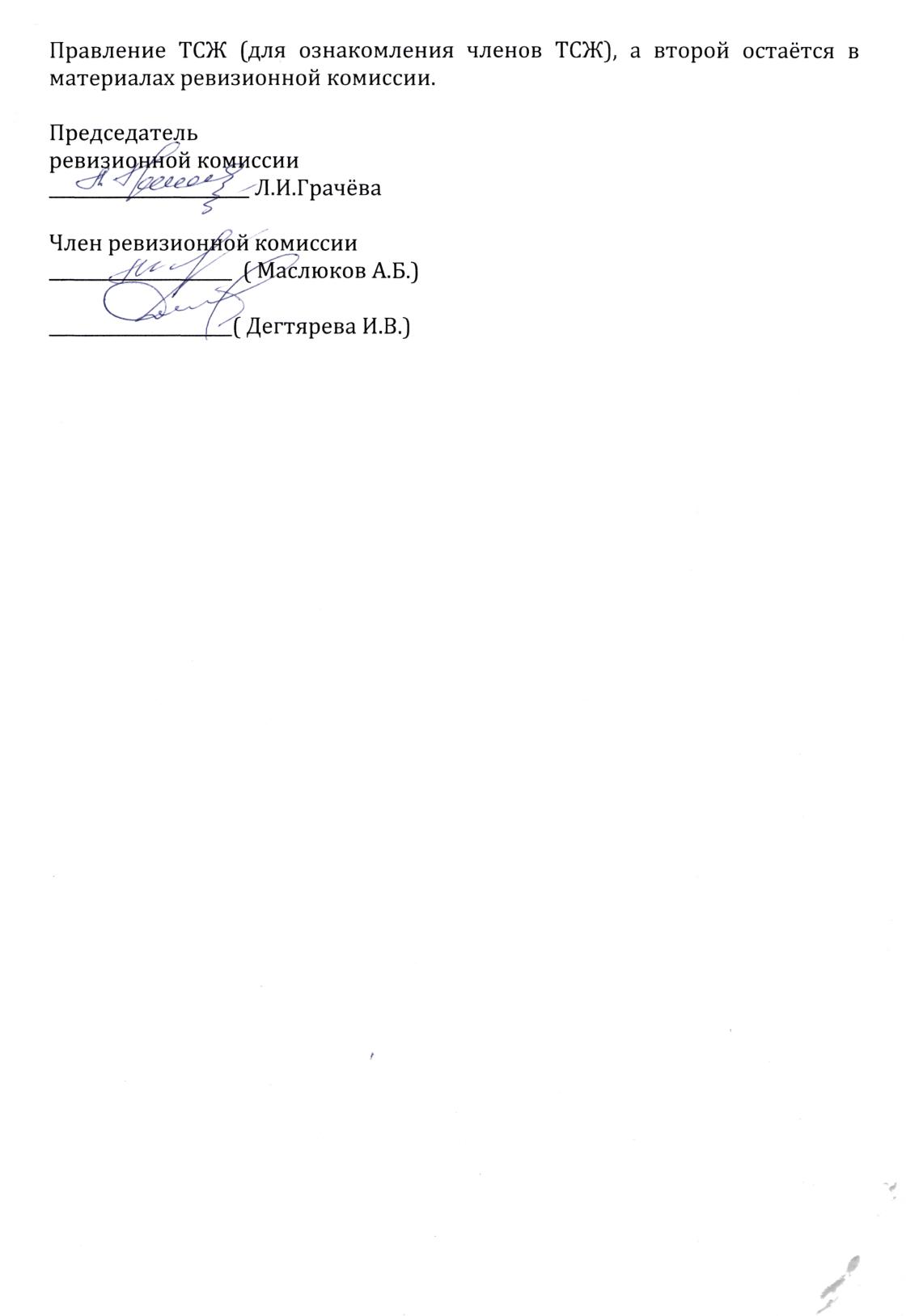 Услуги БАНКА9155Услуги ЕРКЦ(4%),48508Уборка мусора, тех.обслуживание 23484Зар.плата председателя,бухгалтера48024Налоги 55980ОАО «Кубаньэнергосбыт»287974Накладные расходы (отправка отчетов, канцтовары, бланки, ) 8470Обслуживание общедомовых счетчиков7818Обслуживание инженерных коммуникаций12248Хозяйственные расходы ( материалы, хоз. инвентарь, инструменты и др.)31665Работы  по обслуживанию дома:Покос травыЧистка канализацииРемонт кровлиЧистка водостоков, ремонт почтовых ящиковРемонт дверей в 4-х подъездахРаботы по благоустройству дворовой территории и содержанию клумб2255870034801000800019886Ремонтные работы, аварийное обслуживание)27000Итого расходов по дому603647